Nationellt införande av ISO-standard 80369-6 Sammanfattande rekommendationNationell samverkansgrupp patientsäkerhet bedömer att det är medicinskt-säkerhetsmässigt motiverat att införa ISO 80369-6/NRFit™ i Sverige.ISO 80369-6/NRFit™ är standarden för neuraxiala användningsområden och (större) regional anestesi, vilket bland annat innefattar:Epidural anestesi Spinal anestesi Regional anestesi (till exempel plexus-anestesi med och utan kateter) Sårinfiltrationskatetrar Ventrikeldränage/spinaldränage Lumbalpunktion Avancerad pumpbaserad smärtbehandling (epiduralt/spinalt) Intratekal cytostatikaadministrering Myelografi ISO 80369-6/NRFit™ har införts i Kalifornien (lagkrav) och det har startats införandeprocesser i andra länder, bland annat i Storbritannien och Japan. Litteraturgenomgång.ROUND TABLE REPORT ‘We cannot stop the train’ New systems in regional anaesthesia Hospitalhealthcare.comInternational Organization for Standardization (ISO). ISO 80369-1:2018. Small bore connectors for liquids and gases in healthcare applications—part 1: general requirements. 2018.ISO 80369-6:2016 neural connector devices to reduce misconnection errors Guidelines for implementation in Australia Australian Commission on Safety and Quality in Health CareGEDSA Position Statement Guidance on the introduction of of NRFit GEDSA: Global Enteral Device Supplier Association http://stayconnected.org/neuraxial-nrfit/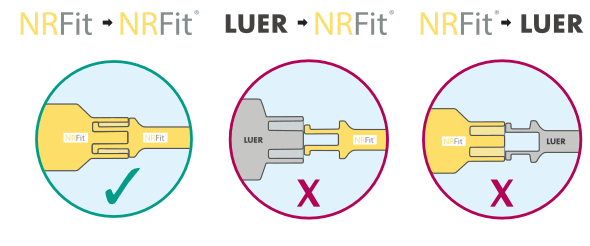 